Voorbeeldbrief fietscontrole  							Logo secundaire school 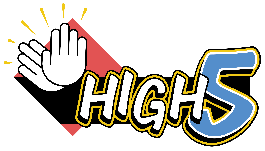 Beste ouderHet naam secundaire school neemt deel aan de HIGH5-campagne van het Octopusplan waarbij wij een peterschap aangaan met de school van uw kind(eren). Op datum invullen komen wij de fiets van uw  zoon of dochter controleren aan de hand van een fietscontrolekaart opgemaakt door het Octopusplan. Op die manier zal u op de hoogte worden gebracht over de mogelijke gebreken die er zijn aan de fiets van uw zoon of dochter. Zo kan u dit terug in orde brengen. Een goede verlichting, verschillende reflectoren en een bel horen bij de verplichte uitrusting van een fiets. Mogen we vragen of uw zoon of dochter die dag met de fiets naar school komt? Voornamen leerlingen secundaire school en klas 